NISHA                                                                    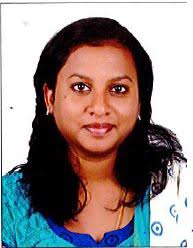 NISHA.372208@2freemail.com 	CAREER OBJECTIVE To succeed in an environment of growth and excellence and earn a job which provides me job satisfaction and self-development and help me achieve personal as well as organization goals.CAREER SNAPSHOT2 years of experience as Web Developer.1 year of hands-on development experience in .Net based Applications.1 Year of web development experience in Word Press, Magento.Programming experience and knowledge using SQL Server database objects like tables, stored procedures.Knowledge of SharePoint Server 2010.Work well in the team environment.Self-motivated, quick learner, able to work well under tight deadlines and rapidly changing priorities.WORK PROFILE SUMMARY-  Web DeveloperOrganization	: IT PLORE, ThiruvallaDuration	: 2015 April 1 to March 31st 2016.Responsibilities:-Build and manipulate WordPress websites.Edit and repurpose WordPress plugins in accordance to client needs.Proper integration of WordPress plugins.Creation of custom post types.Creation of plugins/widgets written to conform to the WordPress coding standards.Creation of clean, logical, well-documented and re-usable code.Theme/Template integration.- Software DeveloperOrganization	: Trinay Technologies Solutions, Trichy, Tamilnadu.Duration	: 2013 December 2 to 2014 December 19.Responsibilities:-Developing new software applications in partnership with business analysts and technical architects.Upgrading existing software as the user organization’s needs change.Localizing software products for different international markets. Testing software to ensure the code is correct, fixing ('debugging') errors where they occur, and rerunning and rechecking the program until it produces the correct results. Working with trainers and technical writers to develop user support materials.Contribute to team efforts. SOFTWARE PROFICIENCY Programming Language			: C#, ASP.NET, VB.NET, HTML, CSS & JavaScript.Content Management System		: WordPress, Magento.Web Development Technologies	: ASP.NET, Umbraco, Webmatrix, SharePoint.Developer Tools			: Visual Studio.NET (2008, 2010).DBMS					: MS SQL Server (2005, 2008), MySQL.Operating system			: Windows, Linux.Microsoft Technologies			: SharePoint 2013.PROJECTSPROJECTS UNDERTAKEN AT IT PLORE, THIRUVALLA [April 2015-Present]Project 1: IPC HEBRON LOS ANGELES, LOS ANGELES, UNITED STATES OF AMERICAPlatform	: WordPressSynopsis 	: Developed a website over the WordPress platform for IPC Los Angles Church, Los Angeles, USA. Work included developing custom theme/ template, custom plugins, and full integration of theme and plugins over the WordPress platform.Project 2: KANS ONLINE SHOP, KERALA, INDIAPlatform	 : WordPress (Woo-Commerce), E-Commerce.Synopsis: Developed an e-commerce website over the Woo-Commerce (WordPress) platform for Kans Group, Chertala, Kerala. Work included developing custom theme and plugins, e-commerce plugin integration, payment processing setup and full integration of theme and plugins over the Woo-Commerce platform.Projects 3 : CLIFTON PRINTERS L.L.C, DOHA, QATARPlatform	: WordPress    Synopsis	: Developed a website over the WordPress platform for Clifton Printers L.L.C, Qatar. Work included developing custom theme/ template, custom plugins, and full integration of theme and plugins over the WordPress platform.Projects 4 : BLITZ GLOBAL LOGISTICS, DOHA, QATARPlatform	: WordPressSynopsis	: Developed a website over the WordPress platform for Blitz Global Logistics, Qatar. Work included developing custom theme/ template, custom plugins, and full integration of theme and plugins over the WordPress platform.PROJECTS UNDERTAKEN AT TRINAY TECHNOLOGIES SOLUTIONS, TRICHY [Dec2013 - Dec 2014]Projects 1: PUREMINUTES, NEWYORK, UNITED STATES OF AMERICARole		:  Application Developer.Skills Used	:  C#, ASP.NET, VB.NET, SQL Server 2008, API integrationDescription:Development of .NET based web applications.Application/ Framework design as needed. Develop and maintain corporate intranet websites.Work closely with project managers and other members of the development team to both develop detailed specification of the client.Projects 2: PURETRAVELSIM, NEWYORK, UNITED STATES OF AMERICALink		:  www.puretravelsim.comRole		:  Application Developer.Skills Used	:  C#, ASP.NET, VB.NET, SQL Server 2008, API integrationDescription:Development of .NET based web applications.Application/ Framework design as needed.Develop and maintain corporate intranet websites.Work closely with project managers and other members of the development team to both develop detailed specification of the client.CERTIFICATIONSDone three months training on DOTNET & got certified.EDUCATIONAL QUALIFICATIONB.E (CSE) From Vinayaka Missions University   (2008-2012) with   70%.H.S.E from S.B.H.S.S, Kerala (2008) with 61%.S.S.L.C from St. Anne’s G.H.S.S, Kerala (2006) with 68%.ACHIEVEMENTSDone three months training on DOTNET & got certified.Received applauds from HP on skill training with grades.Participated in the Oracle Workforce Development Program.DECLARATION I hereby declare that all the statements made in the above curriculum vitae are correct to the best of my knowledge and belief.